Publicado en Madrid el 01/09/2021 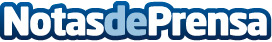 Stocken Capital lanza la II Edición del Concurso "Digitalización Empresas Tokenizadas"En esta edición, el jurado estará conformado por miembros de empresas como Bit2me y personalidades como Alfonso Martínez-Echevarría y García de Dueñas, Catedrático de Derecho Mercantil y Decano de la Facultad de Derecho de la Universidad CEU San Pablo, José Luis Cáceres, CEO de NWC10Lab y Antonio Mele, CTO y Co-Founder de Nucoro, entre otrosDatos de contacto:Bárbara VieitesQuum679533746Nota de prensa publicada en: https://www.notasdeprensa.es/stocken-capital-lanza-la-ii-edicion-del Categorias: Finanzas Emprendedores E-Commerce Ciberseguridad Universidades Digital http://www.notasdeprensa.es